Year 13 Mock Exams – Autumn 2021  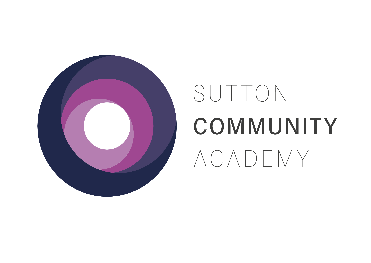 Week 1Week 2Year 13 Mock Exams – Autumn 2021  Week 3Please follow the guidance below:Arrive at school on time and go to your tutor to register as usual.All exams will take place in the Sports Hall, except practical exams which will take place in the rooms indicated on the timetable.Make your way to the exam and wait outside the room.  You will be escorted into the room by a member of staff.Check the seating plan.Exam conditions start as soon as you enter the room.Bring your own equipment to each exam in a clear plastic case.Bring a clear bottle of water with the label removed.  Food is not allowed.Switch off your mobile phone and leave it in your bag.  Remove your wrist watch and leave it in your bag.Invigilators will give you instructions once you are seated.  Raise your hand if you have any queries.Go to your normal lessons when you don’t have exams.Good luck!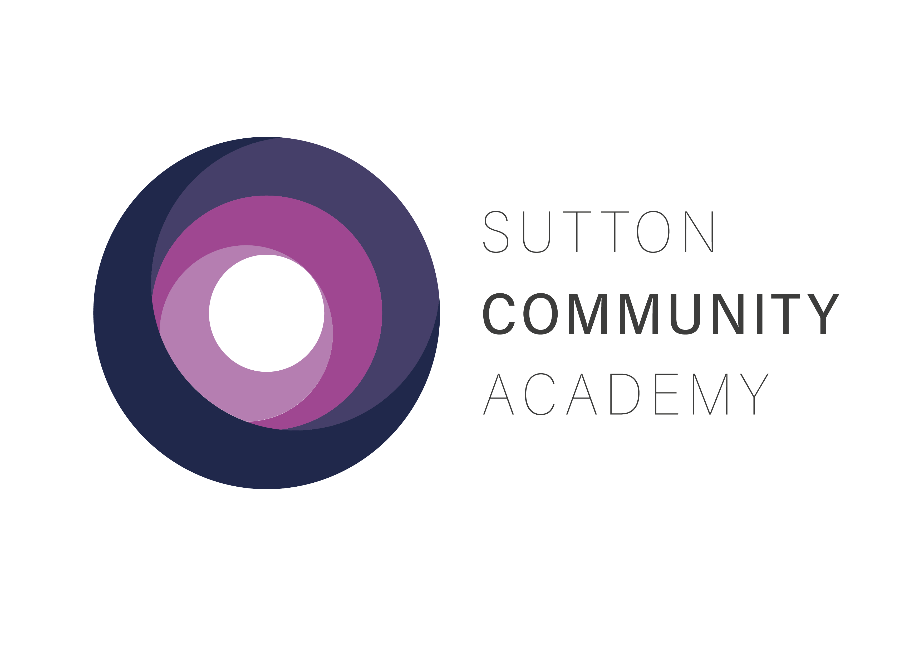 YEAR 13 MOCK EXAMSAUTUMN 2021Monday 15th NovemberTuesday 16th NovemberWednesday 17th NovemberThursday 18th NovemberFriday 19th November109:00– 10:15History [2hr30]Sociology [2hr]Biology Paper 1 [2hr]Design and Technology [2hr30]Law [2hr]English Literature Paper 1 [2hr30]Forensics [2hr]210:15-11:30History [2hr30]Sociology [2hr]Biology Paper 1 [2hr]Design and Technology [2hr30]Law [2hr]English Literature Paper 1 [2hr30]Forensics [2hr]BREAK 1BREAK 1BREAK 1BREAK 1312:00-13:15BREAK 2BREAK 2BREAK 2BREAK 2413:45-15:00Monday 22nd NovemberTuesday 23rd NovemberWednesday 24th NovemberThursday 25th NovemberFriday 26th November109:00– 10:15Business [2hr]Chemistry Paper 1 [2hr15]English Literature Paper 2 [3hr]Y12 Sport [1hr30]Biology Paper 2 [0hr45]Psychology [2hr]Geography [2hr30]Chemistry Paper 2 [0hr45]210:15-11:30Business [2hr]Chemistry Paper 1 [2hr15]English Literature Paper 2 [3hr]Y12 Sport [1hr30]Biology Paper 2 [0hr45]Psychology [2hr]Geography [2hr30]Chemistry Paper 2 [0hr45]BREAK 1BREAK 1BREAK 1BREAK 1312:00-13:15BREAK 2BREAK 2BREAK 2BREAK 2413:45-15:00Monday 29th NovemberTuesday 30th NovemberWednesday 1st December Thursday 2nd DecemberFriday 3rd December109:00– 10:15Art [5hr]AD2Photography [5hr]D5210:15-11:30Art [5hr]AD2Photography [5hr]D5Art [5hr]AD2Photography [5hr]D5BREAK 1BREAK 1BREAK 1312:00-13:15Art [5hr]AD2Photography [5hr]D5Art [5hr]AD2Photography [5hr]D5BREAK 2BREAK 2BREAK 2413:45-15:00Art [5hr]AD2Photography [5hr]D5